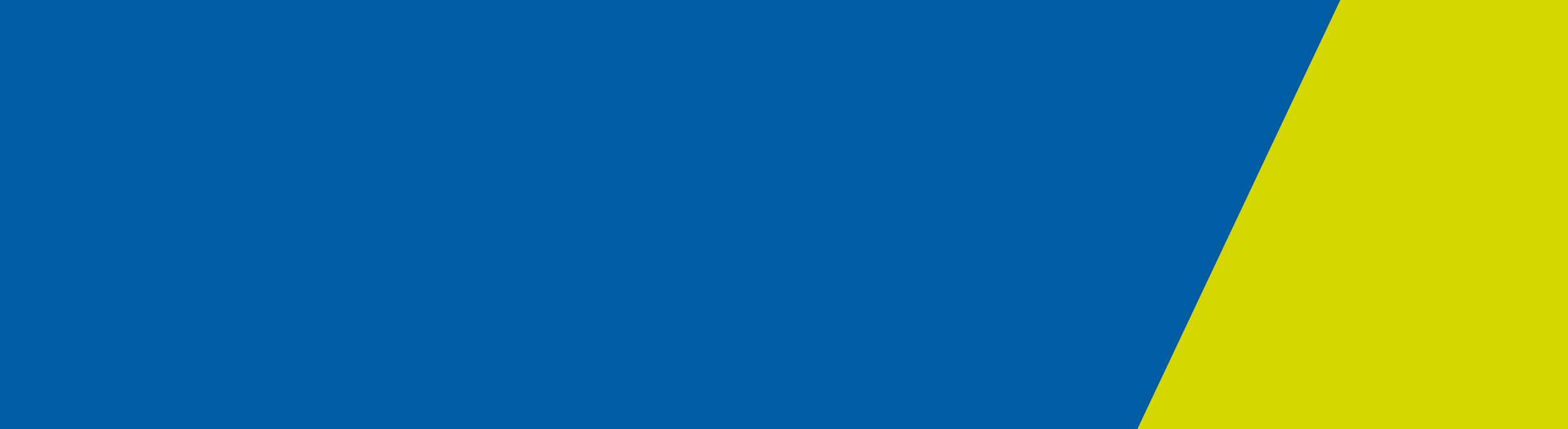 PurposeTo outline new ECT data reporting requirements in CMI/ODS as part of CMI/ODS Release 9.2Supersedes data reporting guidance in CMI/ODS Bulletin 27, 27/02/2018OverviewChanges to the ECT module within CMI/ODS have been developed in accordance with the Office of the Chief Psychiatrist (OCP) new ECT data reporting requirements to promote quality and safety. The new ECT module also includes functional changes requested by CMI Coordinators. 
Details of how to use the new ECT module will be included in the CMI User Guide and Release notes March 2020 Update.
ECT CourseMedical Treatment Planning and Decisions Act (MTPD Act) changesBackground - Since 12/03/2018 the MTPD Act created an alternative consent pathway for adults who lack the capacity to give informed consent to ECT and are not (compulsory) patients under the Mental Health Act. New data reporting requirement: All new ECT courses that commence after the CMI 9.2 release date (12/03/2020) for an adult voluntary consumer without capacity to consent to ECT at the time of prescription, but with legal authority under the Medical Treatment Planning and Decisions Act, must have one of the following consent options specified in the ECT course screen:“Informed consent – Instructional Directive” (Data entry from MHA132A <https://www2.health.vic.gov.au/about/publications/formsandtemplates/application-for-ect-voluntary-adult-without-capacity-to-consent-mha132a>form)“Informed Consent – Medical Treatment Decision Maker”. (Data entry from MHA131A <https://www2.health.vic.gov.au/about/publications/formsandtemplates/informed-consent-to-ECT-medical-treatment-decision-maker-mha131A>)
Please note:Services are still required to manually send all voluntary ECT application documents to the Mental Health Tribunal, until further notice is provided by the Mental Health Tribunal.The above data reporting guidance supersedes guidance in Bulletin 27, released on 27/02/2018.Functionality to calculate ECT Course end date data: The ECT Course end date will be automatically populated once the number of weeks entered the duration field has been entered. This end date calculation is in accordance with Mental Health Tribunal ECT order duration guidelines. ECT TreatmentECT Treatment data element changes have been made in accordance with Electroconvulsive treatment Chief Psychiatrist’s guideline (April 2019 revision).<https://www2.health.vic.gov.au/about/publications/policiesandguidelines/chief-psychiatrist-guideline-on-electroconvulsive-treatment>
Clinical Definitions for each of the treatment data elements below are available in the “Clinical definitions” section of the Electroconvulsive treatment Chief Psychiatrist’s guideline (April 2019 revision). ECT Treatment TypeECT treatment type options have been expanded to include electrode placements and captured at treatment not course level:UnilateralBitemporalBifrontalECT Pulse WidthThis is a new data element for ECT treatment, options that require selection:BriefUltra briefPhase of ECTThis is a new data element, options:AcuteMaintenanceContinuationAdverse ReactionData recorded here should be inline with OCP ECT guideline, adverse event criteria. Options Death/near miss/serious injury/illness (notify OCP)NoECT Treatment OutcomesClinical Global Impression (CGI) is to be recorded as part of the ECT treatment data, with frequency of collection in accordance with OCP Guidelines and clinical advisory notices. CGI Severity of IllnessCGI Improvement For more informationCMI release 9.2 User guide release notes questions can be directed to MentalHealthApps.ReleaseSupport@htsv.org.auECT Chief Psychiatrist guideline questions can be directed to ocp@dhhs.vic.gov.au  ECT Order hearings listing questions for the mental health tribunal can be directed to registry@mht.vic.gov.au   ECT Data reporting requirement questions can be directed to MHDReporting@dhhs.vic.gov.au CMI/ODS Bulletin #44Release 9.2 – New Electroconvulsive Therapy (ECT) module